COMMITTEE INFORMATION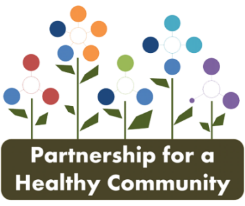 Co-Chairs: Jonathan Gauerke (jonathan.gauerke@carle.com) and Dawn Lochbaum (DMLochbaum@osfhealthcare.org) Support Person: Amy Roberts (aroberts@peoriacounty.org) Useful Resources: Partnership for a Healthy Community Website: https://healthyhoi.wildapricot.org/ Discussion Boards: https://healthyhoi.wildapricot.org/discussions 	Dashboard walk through for 2023-2025 Mental Health Interventions    AGENDAUpdatesUpcoming Guest Speakers:OSF STRIVE discussion on Cultural Diversity- Sam Schubach NOVTrillium Place Access Center- Tony Mills- DECOctober Guest Speaker: Chris Schaffner- JOLT Harm ReductionOctober Discussion:-Discussion on the 2 initiatives of Culturally Adaptive Health Care (CAHC) and Telehealth (Telepsych) for subcommittee work.-Holidays are approaching- looking at November and December meetings.Subcommittee development and team Telehealth -Telehealth list from Access Center provided at last month’s meeting -Team member recruitmentCAHC-future training opportunities-Team member recruitmentNext Meeting Date: November 21, 2023, 1:30 pm – 3:00 pm @ OSF Center for Health Route 91 November Guest Speaker: Sam Schubach OSF STRIVE- Cultural DiversityMember Announcements: Please feel free to share relevant information & announcements.